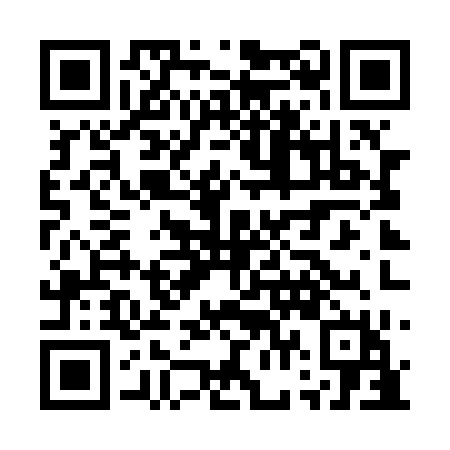 Prayer times for Domaine-Neufchatel, Quebec, CanadaMon 1 Jul 2024 - Wed 31 Jul 2024High Latitude Method: Angle Based RulePrayer Calculation Method: Islamic Society of North AmericaAsar Calculation Method: HanafiPrayer times provided by https://www.salahtimes.comDateDayFajrSunriseDhuhrAsrMaghribIsha1Mon3:105:101:016:258:5110:512Tue3:115:111:016:258:5110:503Wed3:125:121:016:258:5010:504Thu3:135:121:016:248:5010:495Fri3:145:131:016:248:5010:486Sat3:155:141:026:248:4910:477Sun3:165:141:026:248:4910:468Mon3:185:151:026:248:4810:459Tue3:195:161:026:248:4810:4410Wed3:205:171:026:238:4710:4311Thu3:225:181:026:238:4710:4212Fri3:235:191:026:238:4610:4113Sat3:255:191:036:238:4510:3914Sun3:265:201:036:228:4410:3815Mon3:285:211:036:228:4410:3716Tue3:305:221:036:218:4310:3517Wed3:315:231:036:218:4210:3418Thu3:335:241:036:218:4110:3219Fri3:345:251:036:208:4010:3120Sat3:365:261:036:208:3910:2921Sun3:385:271:036:198:3810:2722Mon3:405:281:036:188:3710:2623Tue3:415:301:036:188:3610:2424Wed3:435:311:036:178:3510:2225Thu3:455:321:036:178:3410:2126Fri3:475:331:036:168:3310:1927Sat3:485:341:036:158:3210:1728Sun3:505:351:036:158:3110:1529Mon3:525:361:036:148:2910:1330Tue3:545:381:036:138:2810:1131Wed3:565:391:036:128:2710:09